Zajęcia nr. 2Dane zarejestrowane przez maszynę wytrzymałościową pochodzą z próby rozciągania.
Wykonaj poniższe polecenia najpierw dla pliku 1 a dopiero potem dla pliku 2.ImportZaimportuj dane z plików 1 i 2.
Sprawdź jakie informacje i w jakiej formie zapisano w plikach.Część 1Wykonaj wykresy z próby rozciągania.Przyjmij dowolną wartość pola przekroju próbki, w mm2.Wyznacz moduł Younga badanego materiału na trzy poniższe sposoby. Dla uproszczenia załóżmy że w obszarze sprężystym pole przekroju próbki jest stałe (co nie jest prawdą). 
a) na podstawie wybranego przez siebie fragmentu wykresu
b) na podstawie wykresu ilorazu różnicowego wyznaczonego dla zakresu liniowego
Przy różniczkowaniu numerycznym  obliczając wartość pochodnej w punkcie x = x0 wykorzystać można iloraz różnicowy oparty na różnicach wstecznych, przednich i centralnych.
Jeśli zastosujemy  indeksy -1 i 1 odpowiednio do punktu poprzedzającego x0 i następującego po x0 otrzymamy aproksymacje pochodnej w punkcie x0 wyrażone trzema sposobami
 	za pomocą różnic wstecznych  	za pomocą różnic przednich  	za pomocą różnic centralnych  	Sprawdź wyniki dla wszystkich trzech metod.
c) za pomocą funkcji regresji liniowej 
	Zastosuj funkcje takie jak NACHYLENIE, ODCIĘTA, R.KWADRAT, REGLINPCzęść 2Wyznacz wytrzymałość na rozciąganie oraz górną granicę plastyczności i dolną granicę plastyczności jeśli istnieją. W przeciwnym razie wyznacz umowną granicę plastyczności.Część 3 – do przemyśleńCzy powyższe operacje można zautomatyzować? Jeśli tak to które i w jaki sposób?ZałącznikZwróć uwagę w jakich jednostkach zapisano dane pomiarowe a jakie należy użyć do sporządzenia wykresów i wyznaczenia parametrów badanego materiału.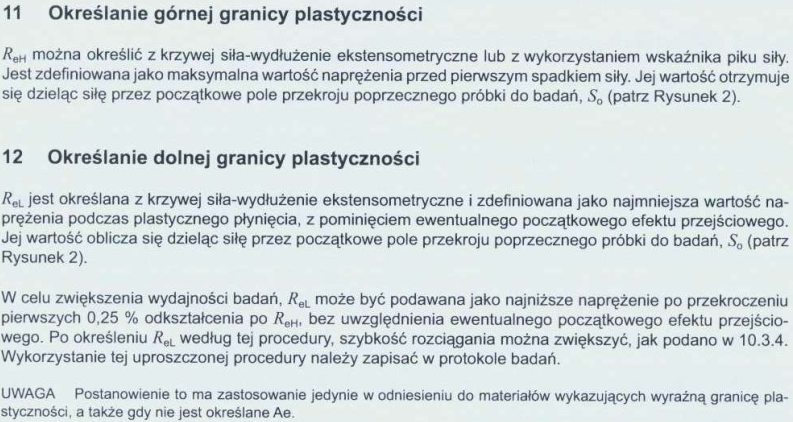 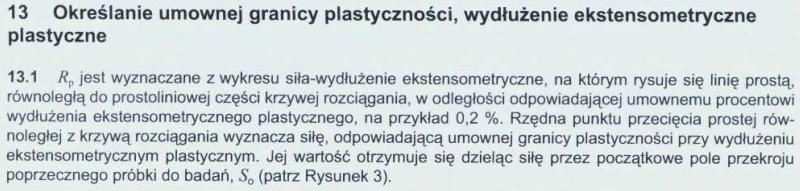 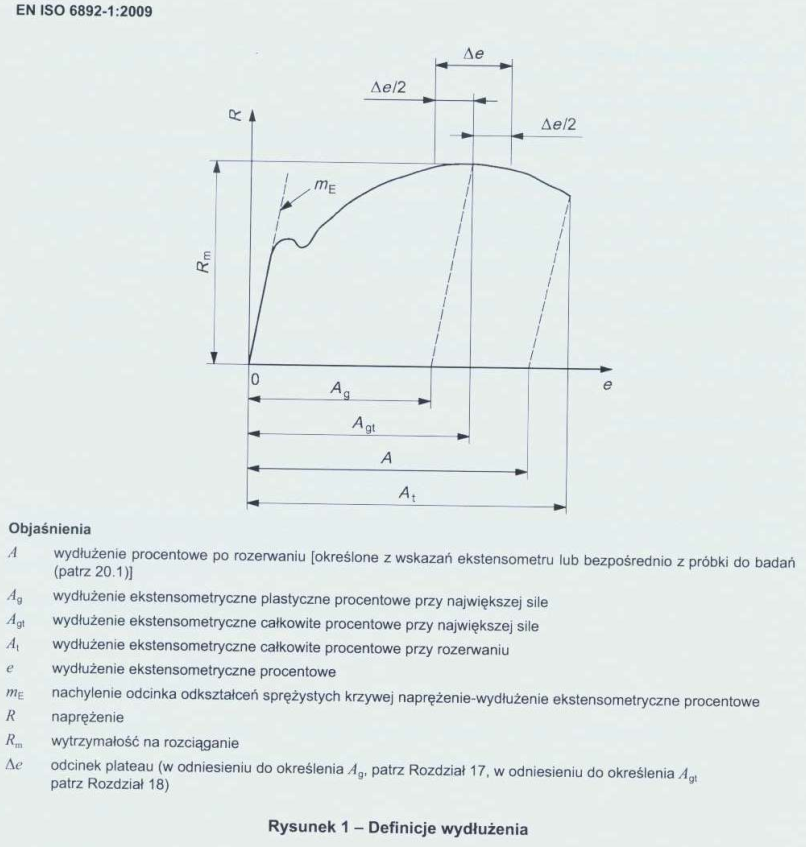 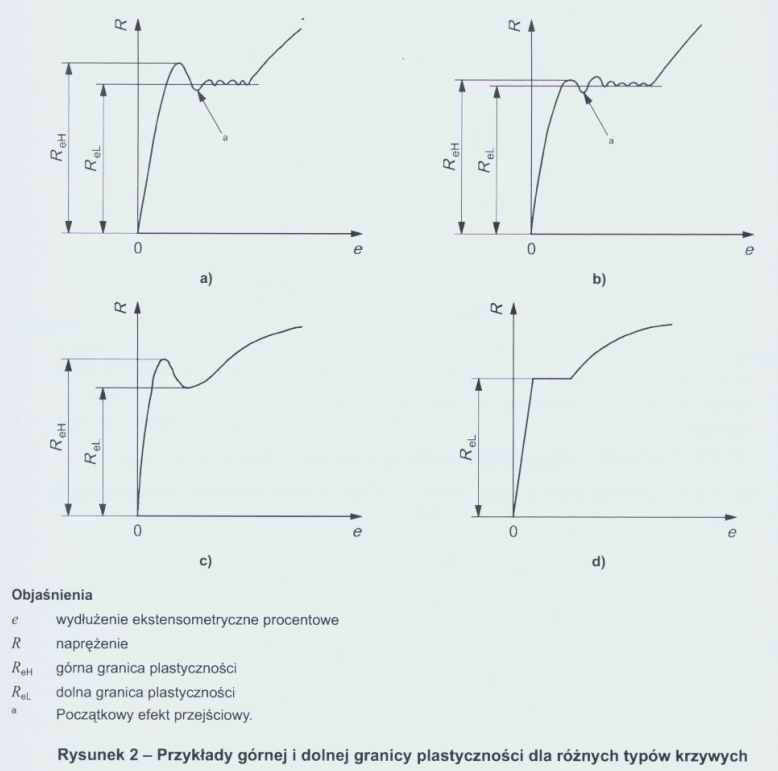 